MAT od 30. 3. 2020 do 3. 4. 2020 REŠITVEPreveri rešitve nalog. Če imaš vse prav, če nimaš vprašanj, ni potrebno pošiljati fotografij rešenih nalog.uraVAJA30 g = _3___dag          50 dag = __500__ g        150 g = ___15__ dag2 kg = ___200_ dag         500 dag = __5__ kg        6000 g = ___6___ kg Učbenik naloge na strani 73 preveri v rešitvah n koncu učbenika.Ura 
Naloge v delovnem zvezku na str. 60 in 61 preveri v rešitvah. Če jih nimaš, ti prilagam fotografijo.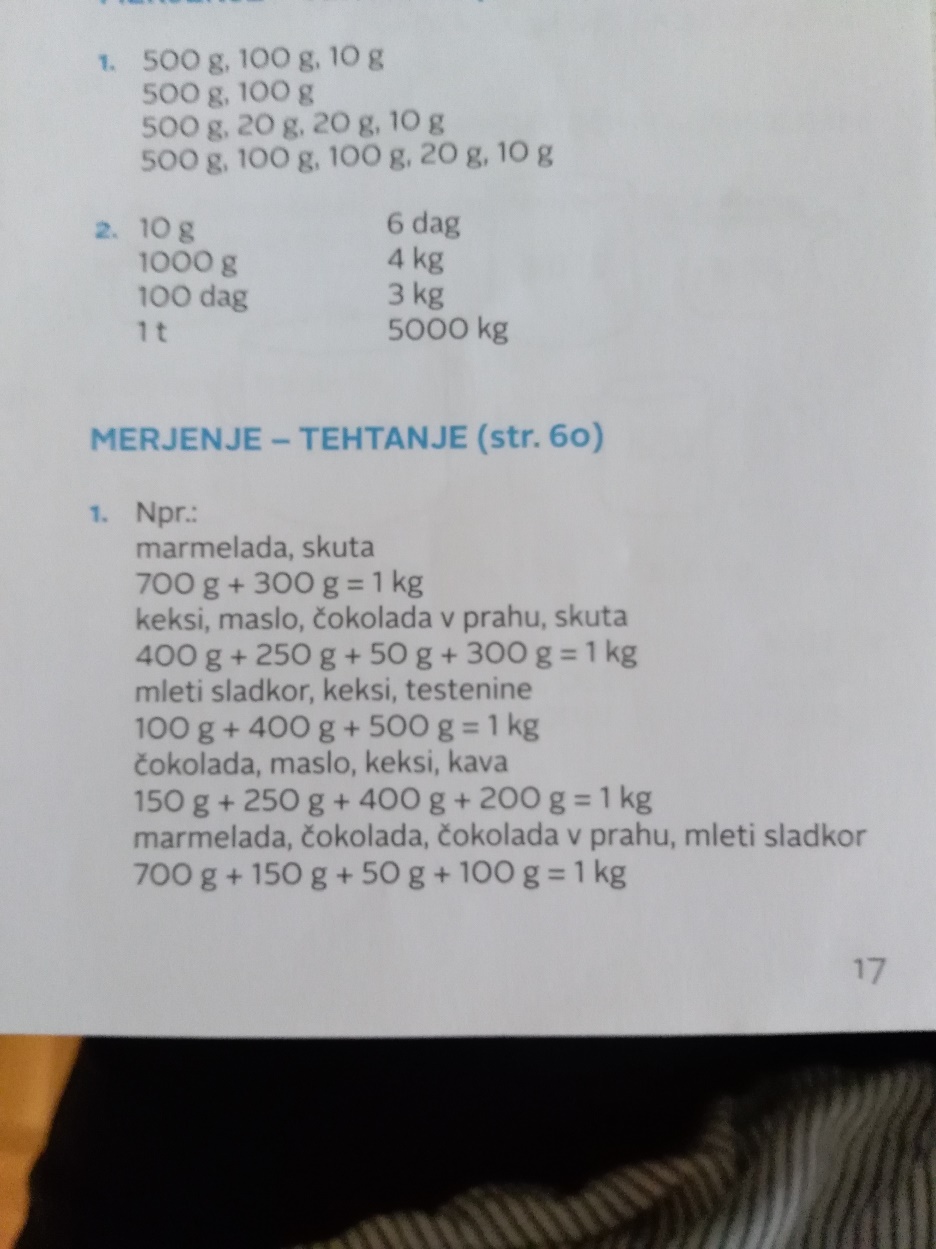 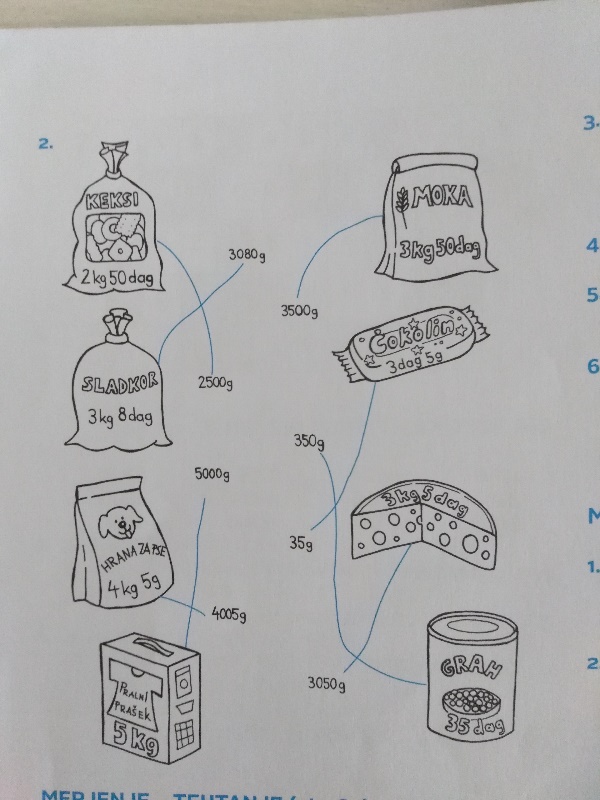 VAJA       5 dag 3 g = _53__ g  	        6 dag 8 g = _68__ g6 kg 5 dag = __605_ dag  	        3 kg 19 dag = _319__ dagg = 7 kg 2 dag               8 kg 8 dag = _808___ dagkg 30 dag = _930__ dag  	7 dag 9 g = _79___ g
uraRešitve nalog v učbeniku na stran 74 preveri v rešitvah na koncu učbenika.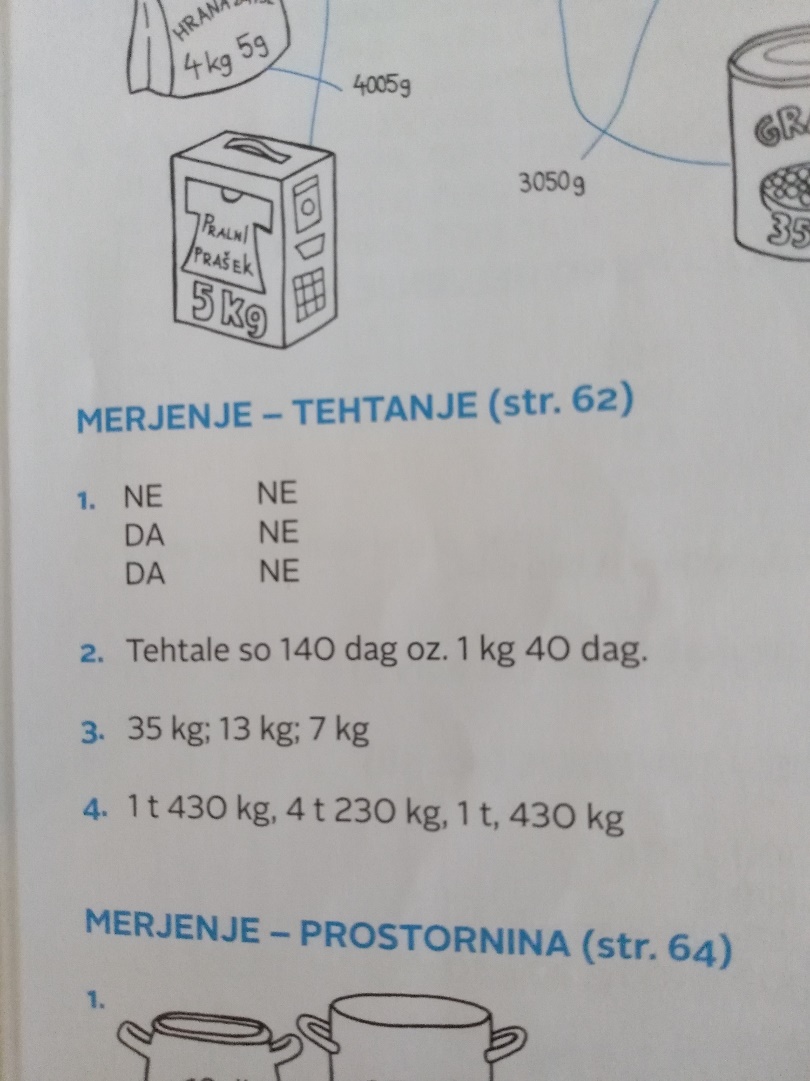 Naloge v delovnem zvezku na strani 62, 63 preveri v rešitvah. Če jih nimaš, ti pošiljam fotografijo.